VOCABULARYCountries and nationalitiesAustralia:Australiano:Belgica:Belga:Canadá:Canadiense:China:Chino:Colombia;Colombiano:Ecuador:Ecuatoriano:Francia:Francés:Irlanda:Irlandés:Japón:Japonés:Méjico:Mejicano:Marruecos:Marroquí:Rumanía:Rumano:España:Español:Inglaterra:Inglés:Estados Unidos:Estaunidense:FamilyAbuelo:Abuela:Padre:Madre:Hermana:Hermano:Tío:Tía:Primo:Prima:Bisabuelo:Bisabuela:Hijo:Hija:Marido:Esposa:Cuñada:Cuñado:Suegro:Suegra:GRAMMAR                          Complete with the verb to BE: Peter Baker from Manchester, but Paul and John from London. Manchester and London cities in England. Hamburg a city in Germany. Sandra at school today. Jack and Peter her friends. They in the same class. Mr and Mrs Baker on a trip to the USA to visit their cousin Anne. She a nice girl. Peter says: "My grandfather in hospital. I at home with my grandmother." What time it? It 8 o'clock. you tired? No, I not.Complete: 		you tall ?  No,                                            	 the dog black? Yes,  		I strong? Yes,                                              		the food good? No, 		they dogs? No,                        	the doctor in his office? Yes,     	              the children in school? No,             	the water cold? No,   	it hot outside? Yes,                              	the floor clean? Yes,  		your teacher English? No,     	Peter American? Yes, Complete:¿Cuál es tu nombre?: ¿De dónde eres?:¿Cuándo es tu cumpleaños?:¿Cómo estás?¿Qué edad tienes?:¿Quién es carlos?:¿Por qué es tu nombre especial?Tu no eres LeonésTus padres no son de Valencia de D. Juan. Yo no soy listo.Write questions as in the example.   you / a good singer                   --> Are you a good singer?1. David Bisbal / your favourite pop star 2. we / from England ? 3. you / twelve?        4. your friends / good students?         5. Messi / your favourite footballer ?  6. she / a good teacher?      7. Martha / a tennis player?  8. the dogs / under the table?9. the cat / in the garden?  10. he / happy?     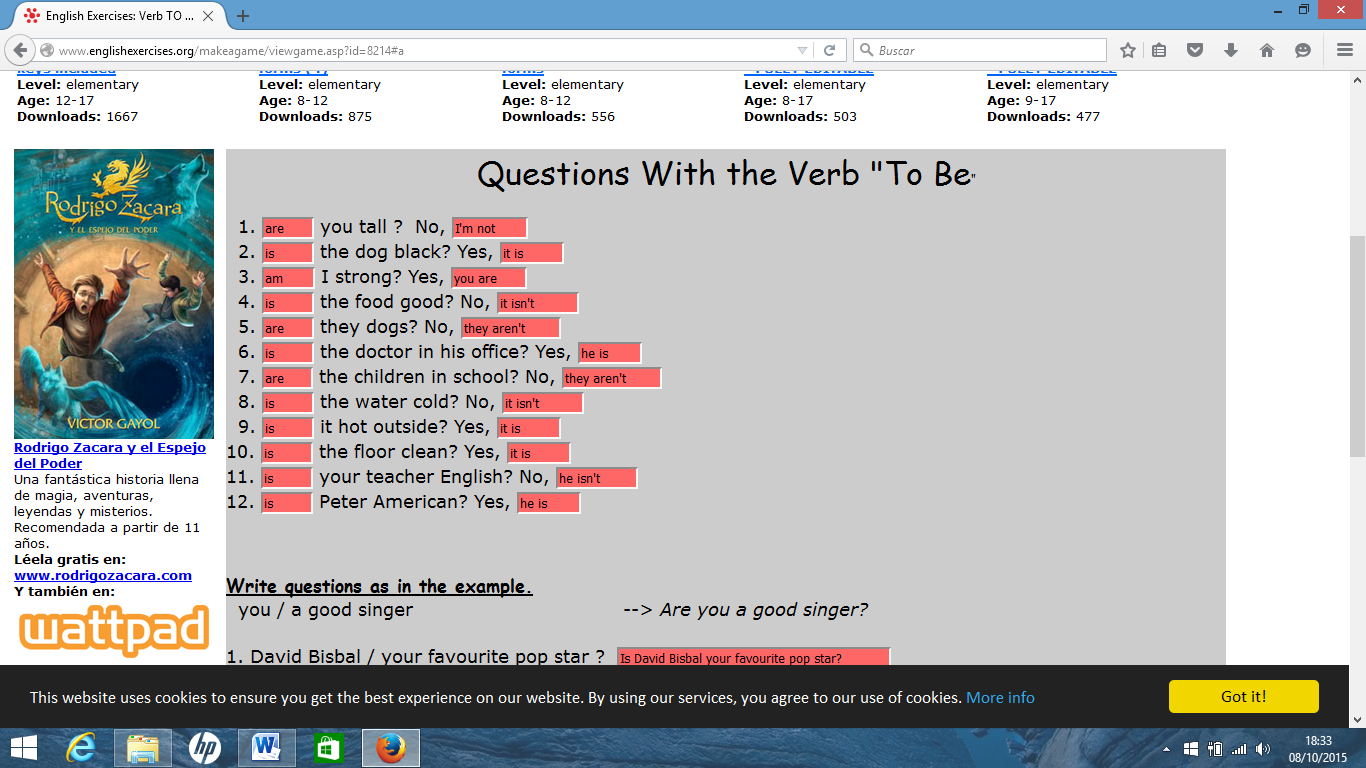 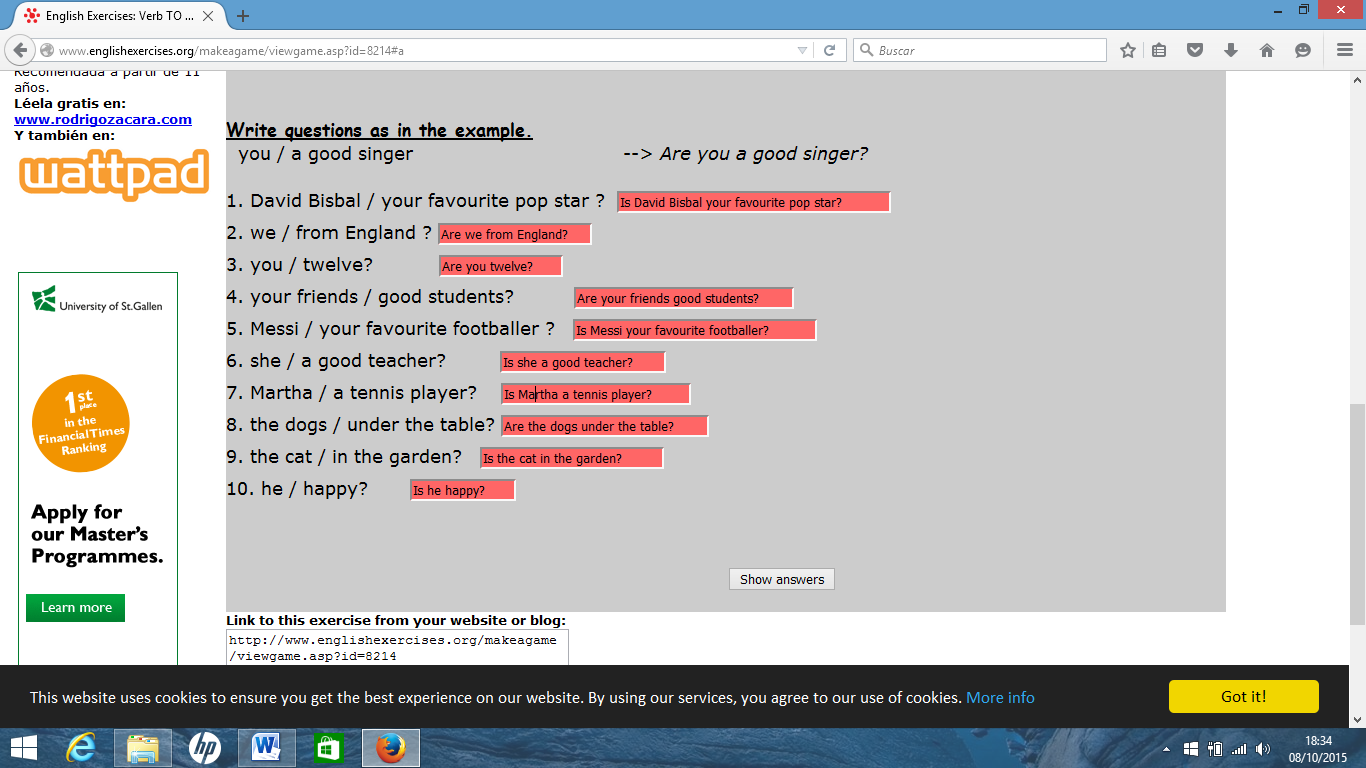 Peter Baker is from Manchester, but Paul and John are from London. Manchester and London are cities in England. Hamburg is a city in Germany. Sandra is at school today. Jack and Peter are her friends. They are in the same class. Mr and Mrs Baker are on a trip to the USA to visit their cousin Anne. She is a nice girl. Peter says: "My grandfather is in hospital. I am at home with my grandmother." What time is it? It is 8 o'clock. Are you tired? No, I am not.